申诉授权委托书本授权书声明：本人张小明，身份证号码11055519990222456X，联系电话18888888888。现委托：李小明，身份证号码130998196405239865，联系电话19999999999,处理运单号 9862175585148 相关的申诉事宜。特此声明并授权授权人身份证明如下：身份证正面：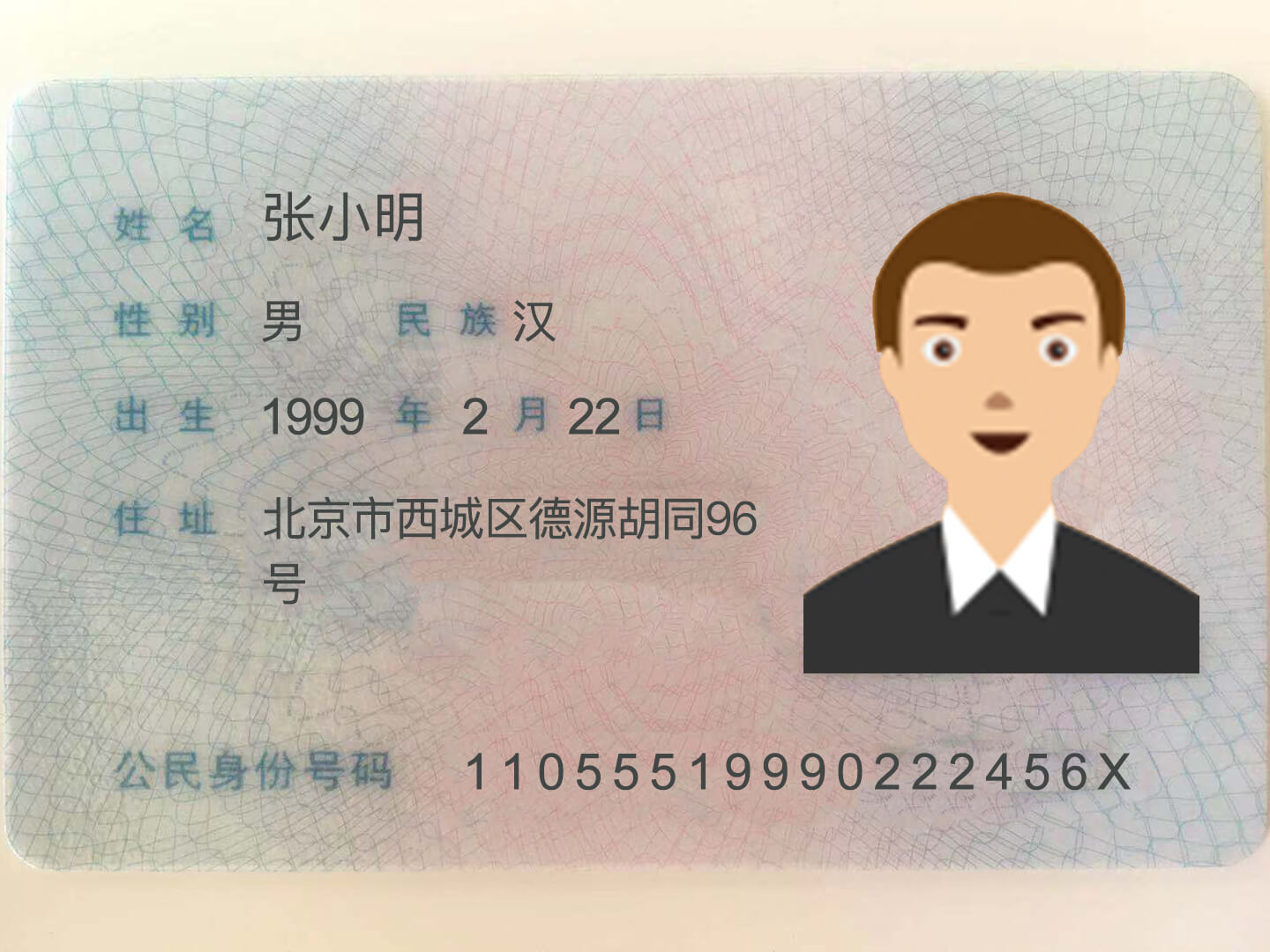 身份证反面：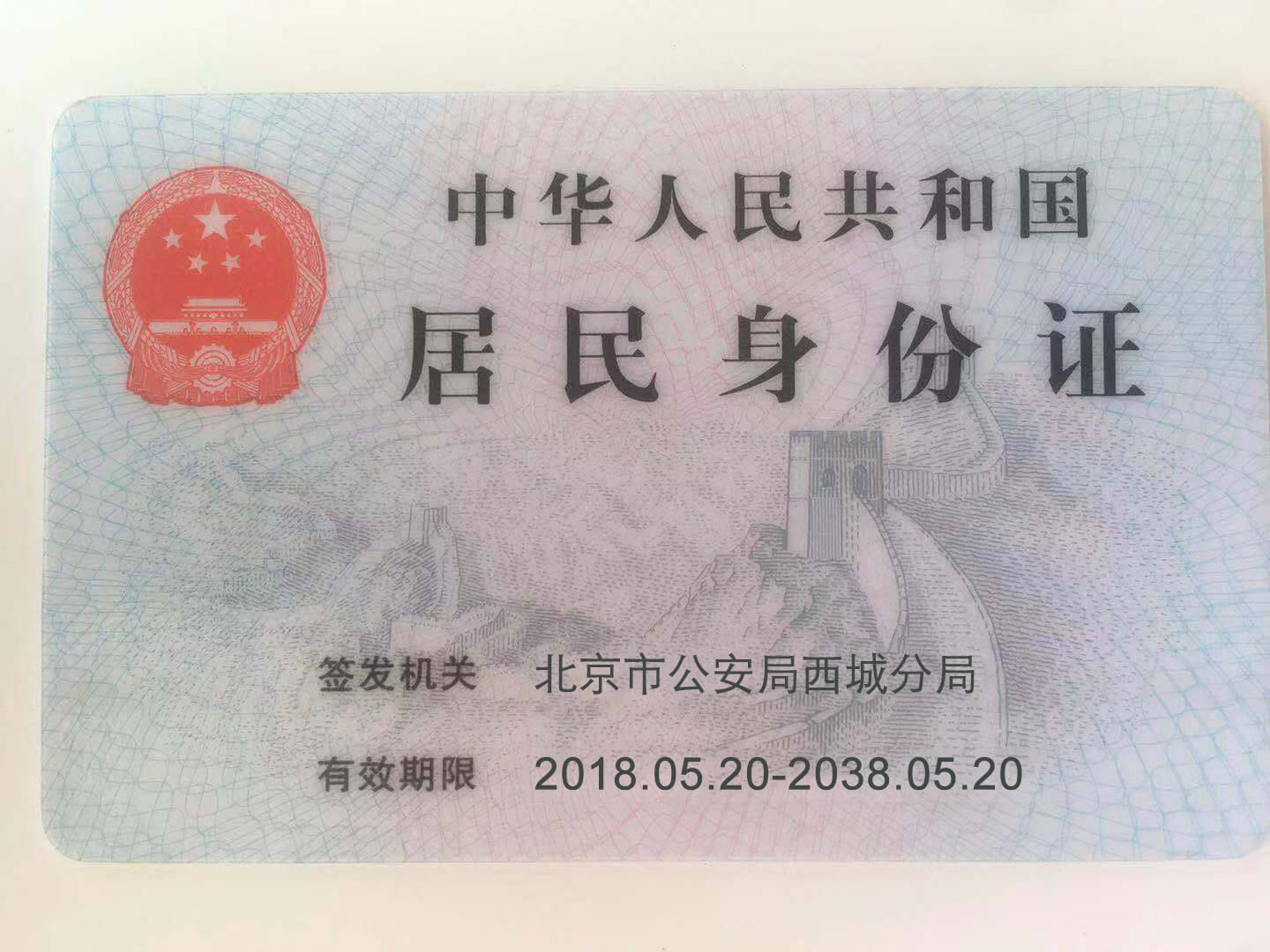 代理人身份证明如下：身份证正面：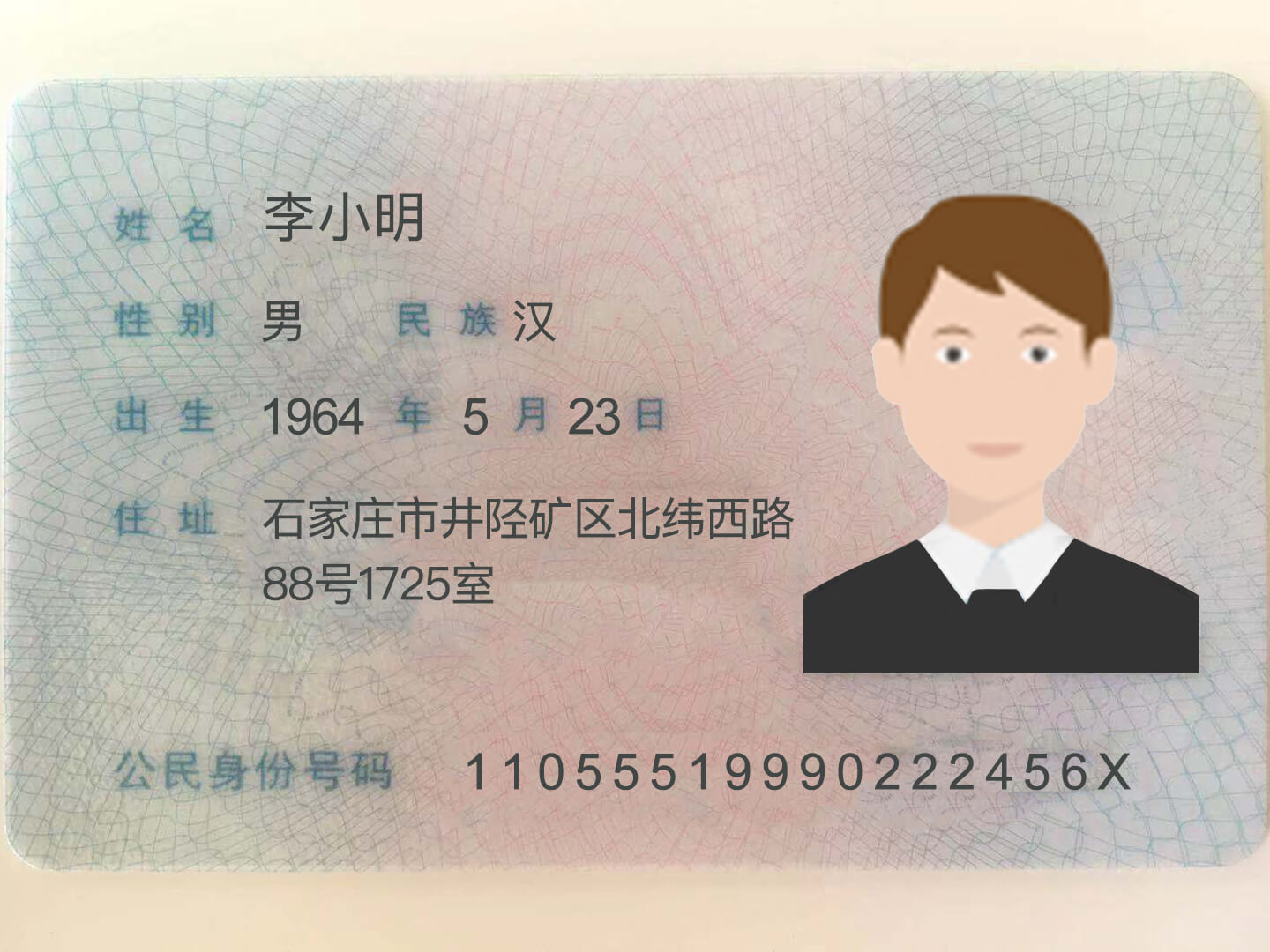 身份证反面：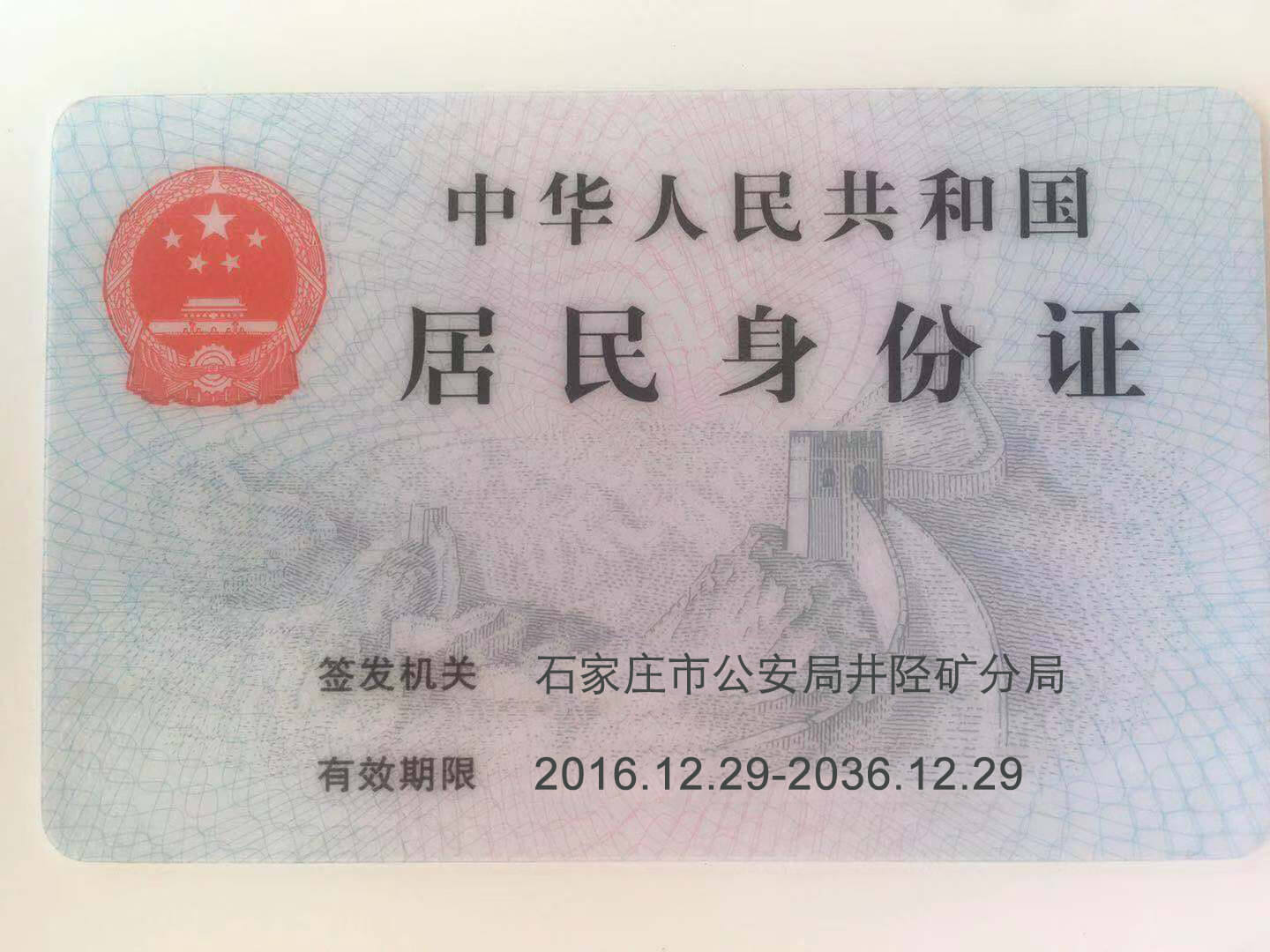 授权人签字：XXXXXXX代理人签字：XXXXXXX日期：2019.09.01